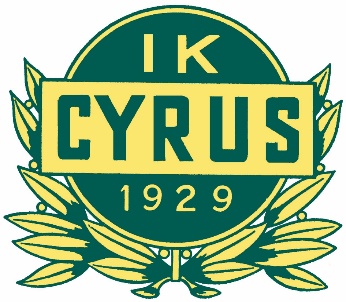 ProtokollStyrelsesammanträde 2021-03-10Närvarande: Mats Berggren, Carl-Johan Timén Anna ZätherFrånvarande: Vasilis Rilund, Tore Wilhelmsson, Pia Johansson, Ingvar Höglund§1 	Mötets öppnandeOrdförande förklarade sammanträdet öppnat. §2 	Dagordning Dagordningen som skickats ut, godkändes.§3 	Föregående protokollFöregående mötesprotokoll lades till handlingarna §5 	RapporterEkonomi: Februari kassan på 326.000 SEK så vi ligger fortfarande på plus. Utgifterna är ok. Stöd från Rf på 11.000 SEK. Vi håller på att se över vem som ska ha tillgång till konton och vem som ska kunna titta på innehållet i kontona.  Bingoalliansen kommer att avvecklas. Vi kommer drabbas av kostnader ang detta. Bowling: Är nedlagd för säsongen. Siktar på att komma igång till hösten.Stugan: Haft en ide om bygg av dusch och handikapptoalett. Dusch blir för stort projekt, vi har inte de vattentillgången som behövs. Skapa mer tillgängligt för att kunna fika utomhus. Målning utvändigt är nödvändigt. Handboll: Herrarnas verksamhet är i princip slut. Damer tränar en kväll i veckan. Alla andra lag tränar men det närmar sig säsongsavslutning. Vissa lag har tappat, intresset är lite svalt när det inte får spela matcher. Lagen får förlänga säsongen om de vill, vissa lag kör april ut, P15 mars ut och  andra kommer förlänga fram till skolavslutningen. §8 	Övriga frågor§9 	Nästa styrelsemöte	11 maj med handbollssektionen§10 	Mötets avslutningOrdförande förklarade sammanträdet avslutat. 	Mats Berggren, 			Anna Zäther			Ordförande 				Mötessekreterare